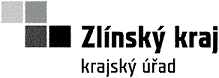 Objednávka č. OBJ/0504/2022/KHOdběratel:Odběratel:Odběratel:Odběratel:Odběratel:Odběratel:Zlínský krajZlínský krajZlínský krajOdbor KHOdbor KHOdbor KHTř. Tomáše Bati 21Tř. Tomáše Bati 21Tř. Tomáše Bati 21761 90 Zlín761 90 Zlín761 90 ZlínIČO: 70891320, DIČ: CZ70891320IČO: 70891320, DIČ: CZ70891320IČO: 70891320, DIČ: CZ70891320Bankovní účet odběratele:Bankovní účet odběratele:Bankovní účet odběratele:Bankovní účet odběratele:Bankovní účet odběratele:Bankovní účet odběratele:2786182/08002786182/08002786182/0800Dodavatel:Dodavatel:Dodavatel:Dodavatel:Dodavatel:Dodavatel:BOKS s.r.o.BOKS s.r.o.BOKS s.r.o.Česká 76Česká 76Česká 7666431 Lelekovice66431 Lelekovice66431 LelekoviceIČO: 60700203, DIČ: CZ60700203IČO: 60700203, DIČ: CZ60700203IČO: 60700203, DIČ: CZ60700203Bankovní účet dodavatele:Bankovní účet dodavatele:Bankovní účet dodavatele:Bankovní účet dodavatele:Bankovní účet dodavatele:Bankovní účet dodavatele:6871400277/01006871400277/01006871400277/0100Předpokládaná cena včetně DPH:Předpokládaná cena včetně DPH:Předpokládaná cena včetně DPH:Předpokládaná cena včetně DPH:Předpokládaná cena včetně DPH:Předpokládaná cena včetně DPH:70 000,00 Kč70 000,00 Kč70 000,00 KčObjednáváme u Vás podle platných zákonných směrnic o odběru, dodávce zboží a službách, tyto dodávky:Objednáváme u Vás podle platných zákonných směrnic o odběru, dodávce zboží a službách, tyto dodávky:Objednáváme u Vás podle platných zákonných směrnic o odběru, dodávce zboží a službách, tyto dodávky:Objednáváme u Vás podle platných zákonných směrnic o odběru, dodávce zboží a službách, tyto dodávky:Objednáváme u Vás podle platných zákonných směrnic o odběru, dodávce zboží a službách, tyto dodávky:Objednáváme u Vás podle platných zákonných směrnic o odběru, dodávce zboží a službách, tyto dodávky:Objednáváme u Vás podle platných zákonných směrnic o odběru, dodávce zboží a službách, tyto dodávky:Objednáváme u Vás podle platných zákonných směrnic o odběru, dodávce zboží a službách, tyto dodávky:Objednáváme u Vás podle platných zákonných směrnic o odběru, dodávce zboží a službách, tyto dodávky:Simultánní tlumočení čeština – angličtina – italština dne 17. 5. 2022 včetně tlumočnické techniky – Mezinárodní konference Cyrilometodějská stezkaSimultánní tlumočení čeština – angličtina – italština dne 17. 5. 2022 včetně tlumočnické techniky – Mezinárodní konference Cyrilometodějská stezkaSimultánní tlumočení čeština – angličtina – italština dne 17. 5. 2022 včetně tlumočnické techniky – Mezinárodní konference Cyrilometodějská stezkaSimultánní tlumočení čeština – angličtina – italština dne 17. 5. 2022 včetně tlumočnické techniky – Mezinárodní konference Cyrilometodějská stezkaSimultánní tlumočení čeština – angličtina – italština dne 17. 5. 2022 včetně tlumočnické techniky – Mezinárodní konference Cyrilometodějská stezkaSimultánní tlumočení čeština – angličtina – italština dne 17. 5. 2022 včetně tlumočnické techniky – Mezinárodní konference Cyrilometodějská stezkaDodání do: 17.05.2022Dodání do: 17.05.2022Dodání do: 17.05.2022Dodání do: 17.05.2022Dodání do: 17.05.2022Dodání do: 17.05.2022Dodání do: 17.05.2022Dodání do: 17.05.2022Dodání do: 17.05.2022Na daňovém dokladu (faktuře) uvádějte vždy následující:Na daňovém dokladu (faktuře) uvádějte vždy následující:Na daňovém dokladu (faktuře) uvádějte vždy následující:Na daňovém dokladu (faktuře) uvádějte vždy následující:Na daňovém dokladu (faktuře) uvádějte vždy následující:Na daňovém dokladu (faktuře) uvádějte vždy následující:Na daňovém dokladu (faktuře) uvádějte vždy následující:Na daňovém dokladu (faktuře) uvádějte vždy následující:Na daňovém dokladu (faktuře) uvádějte vždy následující:• číslo této objednávky• číslo této objednávky• číslo této objednávky• číslo této objednávky• číslo této objednávky• číslo této objednávky• číslo této objednávky• číslo této objednávky• číslo této objednávky• splatnost• splatnost• splatnost• splatnost21 dnůod data vystavení daňového dokladu (faktury)od data vystavení daňového dokladu (faktury)od data vystavení daňového dokladu (faktury)od data vystavení daňového dokladu (faktury)• naši objednávku, prosím, potvrďte razítkem, podpisem a přiložte k daňovému dokladu (faktuře)• naši objednávku, prosím, potvrďte razítkem, podpisem a přiložte k daňovému dokladu (faktuře)• naši objednávku, prosím, potvrďte razítkem, podpisem a přiložte k daňovému dokladu (faktuře)• naši objednávku, prosím, potvrďte razítkem, podpisem a přiložte k daňovému dokladu (faktuře)• naši objednávku, prosím, potvrďte razítkem, podpisem a přiložte k daňovému dokladu (faktuře)• naši objednávku, prosím, potvrďte razítkem, podpisem a přiložte k daňovému dokladu (faktuře)• naši objednávku, prosím, potvrďte razítkem, podpisem a přiložte k daňovému dokladu (faktuře)• naši objednávku, prosím, potvrďte razítkem, podpisem a přiložte k daňovému dokladu (faktuře)• naši objednávku, prosím, potvrďte razítkem, podpisem a přiložte k daňovému dokladu (faktuře)Daňové doklady (faktury), u kterých nebudou splněny shora popsané požadavky, budou dodavateli vráceny.Daňové doklady (faktury), u kterých nebudou splněny shora popsané požadavky, budou dodavateli vráceny.Daňové doklady (faktury), u kterých nebudou splněny shora popsané požadavky, budou dodavateli vráceny.Daňové doklady (faktury), u kterých nebudou splněny shora popsané požadavky, budou dodavateli vráceny.Daňové doklady (faktury), u kterých nebudou splněny shora popsané požadavky, budou dodavateli vráceny.Daňové doklady (faktury), u kterých nebudou splněny shora popsané požadavky, budou dodavateli vráceny.Daňové doklady (faktury), u kterých nebudou splněny shora popsané požadavky, budou dodavateli vráceny.Daňové doklady (faktury), u kterých nebudou splněny shora popsané požadavky, budou dodavateli vráceny.Daňové doklady (faktury), u kterých nebudou splněny shora popsané požadavky, budou dodavateli vráceny.Místo, datum:Místo, datum:Místo, datum:Místo, datum:Místo, datum:Místo, datum:Zlín, 25.04.2022Zlín, 25.04.2022Zlín, 25.04.2022Vystavil:Vystavil:Vystavil:Vystavil:Vystavil:Vystavil:Zelíková Adéla Ing.Zelíková Adéla Ing.Zelíková Adéla Ing.Razítko a podpis odběratele: …………………………………………Razítko a podpis odběratele: …………………………………………Razítko a podpis odběratele: …………………………………………Razítko a podpis odběratele: …………………………………………Razítko a podpis odběratele: …………………………………………Razítko a podpis odběratele: …………………………………………Razítko a podpis odběratele: …………………………………………Razítko a podpis odběratele: …………………………………………Razítko a podpis odběratele: …………………………………………Dodavatel prohlašuje, že:Dodavatel prohlašuje, že:Dodavatel prohlašuje, že:Dodavatel prohlašuje, že:Dodavatel prohlašuje, že:Dodavatel prohlašuje, že:Dodavatel prohlašuje, že:Dodavatel prohlašuje, že:Dodavatel prohlašuje, že:••nemá v úmyslu nezaplatit daň z přidané hodnoty u zdanitelného plnění podle této smlouvy (dále jen „daň“),nemá v úmyslu nezaplatit daň z přidané hodnoty u zdanitelného plnění podle této smlouvy (dále jen „daň“),nemá v úmyslu nezaplatit daň z přidané hodnoty u zdanitelného plnění podle této smlouvy (dále jen „daň“),nemá v úmyslu nezaplatit daň z přidané hodnoty u zdanitelného plnění podle této smlouvy (dále jen „daň“),nemá v úmyslu nezaplatit daň z přidané hodnoty u zdanitelného plnění podle této smlouvy (dále jen „daň“),nemá v úmyslu nezaplatit daň z přidané hodnoty u zdanitelného plnění podle této smlouvy (dále jen „daň“),nemá v úmyslu nezaplatit daň z přidané hodnoty u zdanitelného plnění podle této smlouvy (dále jen „daň“),••mu nejsou známy skutečnosti, nasvědčující tomu, že se dostane do postavení, kdy nemůže daň zaplatit a ani se ke dni podpisu této smlouvy v takovém postavení nenachází,mu nejsou známy skutečnosti, nasvědčující tomu, že se dostane do postavení, kdy nemůže daň zaplatit a ani se ke dni podpisu této smlouvy v takovém postavení nenachází,mu nejsou známy skutečnosti, nasvědčující tomu, že se dostane do postavení, kdy nemůže daň zaplatit a ani se ke dni podpisu této smlouvy v takovém postavení nenachází,mu nejsou známy skutečnosti, nasvědčující tomu, že se dostane do postavení, kdy nemůže daň zaplatit a ani se ke dni podpisu této smlouvy v takovém postavení nenachází,mu nejsou známy skutečnosti, nasvědčující tomu, že se dostane do postavení, kdy nemůže daň zaplatit a ani se ke dni podpisu této smlouvy v takovém postavení nenachází,mu nejsou známy skutečnosti, nasvědčující tomu, že se dostane do postavení, kdy nemůže daň zaplatit a ani se ke dni podpisu této smlouvy v takovém postavení nenachází,mu nejsou známy skutečnosti, nasvědčující tomu, že se dostane do postavení, kdy nemůže daň zaplatit a ani se ke dni podpisu této smlouvy v takovém postavení nenachází,••nezkrátí daň nebo nevyláká daňovou výhodu,nezkrátí daň nebo nevyláká daňovou výhodu,nezkrátí daň nebo nevyláká daňovou výhodu,nezkrátí daň nebo nevyláká daňovou výhodu,nezkrátí daň nebo nevyláká daňovou výhodu,nezkrátí daň nebo nevyláká daňovou výhodu,nezkrátí daň nebo nevyláká daňovou výhodu,••úplata za plnění dle smlouvy není odchylná od obvyklé ceny,úplata za plnění dle smlouvy není odchylná od obvyklé ceny,úplata za plnění dle smlouvy není odchylná od obvyklé ceny,úplata za plnění dle smlouvy není odchylná od obvyklé ceny,úplata za plnění dle smlouvy není odchylná od obvyklé ceny,úplata za plnění dle smlouvy není odchylná od obvyklé ceny,úplata za plnění dle smlouvy není odchylná od obvyklé ceny,••úplata za plnění dle smlouvy nebude poskytnuta zcela nebo zčásti bezhotovostním převodem na účet vedený poskytovatelem platebních služeb mimo tuzemsko,úplata za plnění dle smlouvy nebude poskytnuta zcela nebo zčásti bezhotovostním převodem na účet vedený poskytovatelem platebních služeb mimo tuzemsko,úplata za plnění dle smlouvy nebude poskytnuta zcela nebo zčásti bezhotovostním převodem na účet vedený poskytovatelem platebních služeb mimo tuzemsko,úplata za plnění dle smlouvy nebude poskytnuta zcela nebo zčásti bezhotovostním převodem na účet vedený poskytovatelem platebních služeb mimo tuzemsko,úplata za plnění dle smlouvy nebude poskytnuta zcela nebo zčásti bezhotovostním převodem na účet vedený poskytovatelem platebních služeb mimo tuzemsko,úplata za plnění dle smlouvy nebude poskytnuta zcela nebo zčásti bezhotovostním převodem na účet vedený poskytovatelem platebních služeb mimo tuzemsko,úplata za plnění dle smlouvy nebude poskytnuta zcela nebo zčásti bezhotovostním převodem na účet vedený poskytovatelem platebních služeb mimo tuzemsko,••nebude nespolehlivým plátcem,nebude nespolehlivým plátcem,nebude nespolehlivým plátcem,nebude nespolehlivým plátcem,nebude nespolehlivým plátcem,nebude nespolehlivým plátcem,nebude nespolehlivým plátcem,••bude mít u správce daně registrován bankovní účet používaný pro ekonomickou činnost,bude mít u správce daně registrován bankovní účet používaný pro ekonomickou činnost,bude mít u správce daně registrován bankovní účet používaný pro ekonomickou činnost,bude mít u správce daně registrován bankovní účet používaný pro ekonomickou činnost,bude mít u správce daně registrován bankovní účet používaný pro ekonomickou činnost,bude mít u správce daně registrován bankovní účet používaný pro ekonomickou činnost,bude mít u správce daně registrován bankovní účet používaný pro ekonomickou činnost,••souhlasí s tím, že pokud ke dni uskutečnění zdanitelného plnění nebo k okamžiku poskytnutí úplaty na plnění, bude o zhotoviteli/prodávajícím zveřejněna správcem daně skutečnost, že dodavatel/zhotovitel je nespolehlivým plátcem, uhradí Zlínský kraj daň z přidané hodnoty z přijatého zdanitelného plnění příslušnému správci daně,souhlasí s tím, že pokud ke dni uskutečnění zdanitelného plnění nebo k okamžiku poskytnutí úplaty na plnění, bude o zhotoviteli/prodávajícím zveřejněna správcem daně skutečnost, že dodavatel/zhotovitel je nespolehlivým plátcem, uhradí Zlínský kraj daň z přidané hodnoty z přijatého zdanitelného plnění příslušnému správci daně,souhlasí s tím, že pokud ke dni uskutečnění zdanitelného plnění nebo k okamžiku poskytnutí úplaty na plnění, bude o zhotoviteli/prodávajícím zveřejněna správcem daně skutečnost, že dodavatel/zhotovitel je nespolehlivým plátcem, uhradí Zlínský kraj daň z přidané hodnoty z přijatého zdanitelného plnění příslušnému správci daně,souhlasí s tím, že pokud ke dni uskutečnění zdanitelného plnění nebo k okamžiku poskytnutí úplaty na plnění, bude o zhotoviteli/prodávajícím zveřejněna správcem daně skutečnost, že dodavatel/zhotovitel je nespolehlivým plátcem, uhradí Zlínský kraj daň z přidané hodnoty z přijatého zdanitelného plnění příslušnému správci daně,souhlasí s tím, že pokud ke dni uskutečnění zdanitelného plnění nebo k okamžiku poskytnutí úplaty na plnění, bude o zhotoviteli/prodávajícím zveřejněna správcem daně skutečnost, že dodavatel/zhotovitel je nespolehlivým plátcem, uhradí Zlínský kraj daň z přidané hodnoty z přijatého zdanitelného plnění příslušnému správci daně,souhlasí s tím, že pokud ke dni uskutečnění zdanitelného plnění nebo k okamžiku poskytnutí úplaty na plnění, bude o zhotoviteli/prodávajícím zveřejněna správcem daně skutečnost, že dodavatel/zhotovitel je nespolehlivým plátcem, uhradí Zlínský kraj daň z přidané hodnoty z přijatého zdanitelného plnění příslušnému správci daně,souhlasí s tím, že pokud ke dni uskutečnění zdanitelného plnění nebo k okamžiku poskytnutí úplaty na plnění, bude o zhotoviteli/prodávajícím zveřejněna správcem daně skutečnost, že dodavatel/zhotovitel je nespolehlivým plátcem, uhradí Zlínský kraj daň z přidané hodnoty z přijatého zdanitelného plnění příslušnému správci daně,••souhlasí s tím, že pokud ke dni uskutečnění zdanitelného plnění nebo k okamžiku poskytnutí úplaty na plnění bude zjištěna nesrovnalost v registraci bankovního účtu dodavatele/zhotovitele určeného pro ekonomickou činnost správcem daně, uhradí Zlínský kraj daň z přidané hodnoty z přijatého zdanitelného plnění příslušnému správci daně.souhlasí s tím, že pokud ke dni uskutečnění zdanitelného plnění nebo k okamžiku poskytnutí úplaty na plnění bude zjištěna nesrovnalost v registraci bankovního účtu dodavatele/zhotovitele určeného pro ekonomickou činnost správcem daně, uhradí Zlínský kraj daň z přidané hodnoty z přijatého zdanitelného plnění příslušnému správci daně.souhlasí s tím, že pokud ke dni uskutečnění zdanitelného plnění nebo k okamžiku poskytnutí úplaty na plnění bude zjištěna nesrovnalost v registraci bankovního účtu dodavatele/zhotovitele určeného pro ekonomickou činnost správcem daně, uhradí Zlínský kraj daň z přidané hodnoty z přijatého zdanitelného plnění příslušnému správci daně.souhlasí s tím, že pokud ke dni uskutečnění zdanitelného plnění nebo k okamžiku poskytnutí úplaty na plnění bude zjištěna nesrovnalost v registraci bankovního účtu dodavatele/zhotovitele určeného pro ekonomickou činnost správcem daně, uhradí Zlínský kraj daň z přidané hodnoty z přijatého zdanitelného plnění příslušnému správci daně.souhlasí s tím, že pokud ke dni uskutečnění zdanitelného plnění nebo k okamžiku poskytnutí úplaty na plnění bude zjištěna nesrovnalost v registraci bankovního účtu dodavatele/zhotovitele určeného pro ekonomickou činnost správcem daně, uhradí Zlínský kraj daň z přidané hodnoty z přijatého zdanitelného plnění příslušnému správci daně.souhlasí s tím, že pokud ke dni uskutečnění zdanitelného plnění nebo k okamžiku poskytnutí úplaty na plnění bude zjištěna nesrovnalost v registraci bankovního účtu dodavatele/zhotovitele určeného pro ekonomickou činnost správcem daně, uhradí Zlínský kraj daň z přidané hodnoty z přijatého zdanitelného plnění příslušnému správci daně.souhlasí s tím, že pokud ke dni uskutečnění zdanitelného plnění nebo k okamžiku poskytnutí úplaty na plnění bude zjištěna nesrovnalost v registraci bankovního účtu dodavatele/zhotovitele určeného pro ekonomickou činnost správcem daně, uhradí Zlínský kraj daň z přidané hodnoty z přijatého zdanitelného plnění příslušnému správci daně.Razítko a podpis dodavatele: …………………………………………Razítko a podpis dodavatele: …………………………………………Razítko a podpis dodavatele: …………………………………………Razítko a podpis dodavatele: …………………………………………Razítko a podpis dodavatele: …………………………………………Razítko a podpis dodavatele: …………………………………………Razítko a podpis dodavatele: …………………………………………Razítko a podpis dodavatele: …………………………………………Razítko a podpis dodavatele: …………………………………………